МИНОБРНАУКИ РОССИИФедеральное государственное бюджетноеобразовательное учреждение высшего образования«Тульский государственный университет»Институт высокоточных систем им. В.П. ГрязеваКафедра «Проектирование автоматизированных комплексов»РАБОЧАЯ ПРОГРАММА ВОСПИТАНИЯосновной профессиональной образовательной программы высшего образования – программы специалитетапо специальности15.05.01 Проектирование технологических машин и комплексовсо специализациейПроектирование технологических комплексов специального назначенияФорма обучения: очнаяИдентификационный номер образовательной программы: 150501-01-21Тула 2021 годЛИСТ СОГЛАСОВАНИЯ рабочей программы дисциплины (модуля)Разработчик: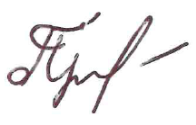 Привалова Т.В., доцент кафедры ПАК, к.т.н.	                       _______________	(ФИО, должность, ученая степень, ученое звание)	(подпись)1. Цель и задачи освоения программыЦелью программы является профессионально-личностное и социально-нравственное развитие студента и формирование у него опыта профессионального самоопределения, гражданской самореализации, освоения духовно-нравственных и культурных ценностей в интересах личности, общества и государства.Задачами программы являются:- актуализация ориентации на общечеловеческие ценности и высокие гуманистические идеалы культуры; - развитие личностных и нравственных качеств, необходимых для эффективной профессиональной деятельности; - укрепление и совершенствование физического состояния, развитие стремления к здоровому образу жизни, воспитание нетерпимого отношения к наркотикам, алкоголизму, антиобщественному поведению;- закрепление у студентов гражданской позиции, патриотических ценностных ориентаций и установок сознания;- сохранение и приумножение историко-культурных традиций университета и региона, формирование чувства университетского корпоративизма и солидарности;- совершенствование умений и навыков управления коллективом в различных формах студенческого самоуправления;  - формирование субъект-субъектных отношений во взаимодействии преподавателей и студентов для развития атмосферы партнерства и сотрудничества;- развитие у студентов навыков социального проектирования в интересах общества; - политическая социализация и преодоление правового нигилизма в студенческой среде.2 Место программы воспитания в структуре основной профессиональной образовательной программыПрограмма воспитания определяется взаимодействием трёх подсистем вуза: учебной, внеаудиторной образовательной, внеучебной. Деятельность внутри каждой из подсистем (обучение, развивающая внеаудиторная, внеучебная – досуговая, социальная, туристская, спортивная и пр.) обладает общими системообразующими свойствами: выступает как форма жизнедеятельности обучающихся в соответствии с их возрастными характеристиками; как способ овладения культурой современности (в том числе профессиональной) и культурной традицией; как источник разнообразного реального жизненного (в том числе профессионального) опыта. На основе общих свойств деятельности внутри подсистем происходит их полная интеграция в единую воспитательную систему, что обеспечивает её устойчивость и эффективность в деле формирования профессиональной личности будущего специалиста.Программа воспитания построена с учетом требований Федеральных государственных образовательных стандартов (ФГОС), которые определяют базовую идею: «целенаправленное развитие социально-личностных компетентностей – характеристик, определяющих готовность выпускника университета к выполнению профессионально-должностных обязанностей в условиях социокультурной среды вуза в ходе образовательной и воспитательной деятельности».Программа воспитания в соответствии с её целями осуществляется в следующих организационных формах:- информация и разъяснение: проведение собраний, индивидуальных бесед, размещение информации на информационных стендах, социальных сетях, корпоративном сайте;- мотивация к профессионально-личностной самореализации: проектная деятельность, научно-исследовательская деятельность, массовые мероприятия, тьюторство, социальная поддержка, поддержка студенческих инициатив молодёжные форумы, конференции, акции и т.п.;- поддержка, сопровождение и развитие социальной активности студентов: студенческое самоуправление, формирование актива, выявление лидеров, создание команд, волонтёрская деятельность.Основными направлениями воспитания  являются:- гражданское, предполагающее развитие общегражданских ценностных ориентаций и правовой культуры через включение обучающихся в общественно-гражданскую деятельность;- патриотическое, заключающееся в развитии чувства преданности и привязанности к Отечеству, неравнодушия к его судьбе с целью мотивации обучающихся к реализации и защите интересов государства.  - духовно-нравственное, состоящее в развитии ценностно-смысловой сферы и духовной культуры, нравственных чувств и крепкого нравственного стержня;- физическое, включающее формирование у обучающихся культуры ведения здорового образа жизни, развитие способности к сохранению и укреплению здоровья;- экологическое, связанное с развитием экологического сознания и устойчивого экологического поведения обучающихся;- трудовое, ориентированное на развитие психологической готовности обучающихся к профессиональной деятельности по выбранной профессии;- культурно-просветительское, заключающееся в формировании культурно развитой личности посредствам приобщения к культуре, вовлечения в творческую деятельность, знакомства с материальными и нематериальными объектами человеческой культуры;- научно-образовательное, предполагающее формирование исследовательского и критического мышления, мотивации обучающихся к научно-исследовательской деятельности.  Программа воспитания реализуется в 1-11 семестрах.3. Перечень планируемых результатов воспитанияВ результате целенаправленного процесса воспитания студент должен иметь:Знания:- об истории России, ее традициях, культуре, выдающихся ученых, важнейших исторических и политических событиях, месте и роли России в истории человечества и в современном мире (патриотическое направление, культурно-просветительское направление);- об этических и правовых нормах, регулирующие отношение человека к человеку, обществу, окружающей среде (гражданское направление);- об основных закономерностях и формах регуляции социального поведения в обществе (гражданское направление); - об окружающем мире, ценностях бытия, жизни, культуры (экологическое направление);-  о способах интеллектуального, нравственного и профессионального саморазвития и самосовершенствования, повышения своего культурного уровня (трудовое направление, культурно-просветительское направление);- о проблемах экологии, значимости экологических факторов в обществе, закономерностях антропогенного влияния на природную среду, принципах и методах управления и рационального природопользования, принципах природоохранной политики РФ (экологическое направление);- о ведении здорового образа жизни, способах сохранения и укрепления здоровья, влиянии вредных привычек на здоровье человека, функциональных системах и физических возможностях человеческого организма  (физкультурно-оздоровительное направление).- об особенностях общечеловеческой культуры, духовно-нравственных основах жизни человека и человечества, отдельных народов, культурологических основах семейных, социальных, общественных явлений и традиций, роли науки и религии в жизни человека, их влиянии на мир (духовно-нравственное направление).Умения:- ориентироваться в экологических проблемах и ситуациях, бережно относится к природным ресурсам страны, рационально их использовать, заботиться об окружающей среде (экологическое направление);- повышать свою профессиональную квалификацию и мастерство, приобретать новые знания в профессиональной области, строить свой карьерный путь (трудовое направление);- самостоятельно применять методы и средства познания, обучения и самоконтроля, выстраивать и реализовывать перспективные траектории интеллектуального, культурного, нравственного, физического и профессионального саморазвития и самосовершенствования (трудовое направление, гражданское направление, научно-образовательное направление);- воспринимать культуру и обычаи других стран и народов, с терпимостью относиться к национальным, расовым, конфессиональным различиям (культурно-просветительское направление, гражданское направление);- организовать свою жизнь в соответствии с социально-значимыми представлениями о здоровом образе жизни (физкультурно-оздоровительное направление);- выполнять свой гражданский долг и конституционные обязанности по защите Родины, имеет гражданскую позицию активного и ответственного члена общества, уважающего закон и порядок, обладающего чувством собственного достоинства, осознанно принимающего традиционные национальные и общечеловеческие гуманистические и демократические ценности (патриотическое направление, гражданское направление);- применять свои творческие способности, свой талант в социально-культурной сфере деятельности (культурно-просветительское направление);- противостоять идеологии экстремизма, национализма, ксенофобии, коррупции, дискриминации по социальным, религиозным, расовым, национальным признакам и другим негативным социальным явлениям (гражданское направление);- выстраивать свою жизненную позицию с учетом социокультурных, духовно-нравственных, патриотических ценностей, принятых в российском обществе правил и норм поведения в интересах человека, семьи, общества и государства (патриотическое направление, гражданское направление).Владения:- навыками ведения здорового образа жизни, занятий физической культурой в соответствии с функциональными системами и физическими возможностями человека (физическое направление);- навыками саморазвития и самовоспитания в соответствии с общечеловеческими ценностями и идеалами гражданского общества, формирования позитивных жизненных ориентиров и планов, осуществления непрерывного образования как условию успешной профессиональной и общественной деятельности (трудовое направление, научно-образовательное направление);- навыками толерантного поведения в поликультурном мире, готовности и способности вести диалог с другими людьми, достигать в нем взаимопонимания, находить общие цели и сотрудничать для их достижения (гражданское направление);- навыками самостоятельной творческой, научной, образовательной, социальной, спортивной деятельности (научно-образовательное направление, физическое направление);- навыками бережного отношения к природе, историческому развитию и культурному наследию (экологическое направление, культурно-просветительское направление, патриотическое направление);- способами и методами регулирования отношений в обществе, навыками конструктивного преодоления конфликтов, применения норм и правил поведения в семье, обществе, государстве (гражданское направление).4 Объем и содержание программы4.1 Объем программы 4.2 Содержание лекционных занятий4.3 Содержание кураторских часов4.4 Содержание воспитательных мероприятийВоспитательные мероприятия могут охватывать разное количество участников образовательного процесса: - массовые мероприятия (на уровне региона, города, образовательной организации);- мероприятия в малых социальных группах (на уровне учебной группы и в мини-группах);- индивидуальные взаимодействия (работа с одним обучающимся).  Воспитательные мероприятия проводятся в рамках планов мероприятий кафедры, института, университета и разработанным календарным планом воспитательной работы кафедры «Газовая динамика».  (Прилагается)5 Система формирования оценки результатов воспитания5.1. Характеристика уровня воспитанностиВысокий уровень. Студент осознают свои учебные, общественные, трудовые и другие обязанности как долг перед обществом, коллективом, переживает свою сопричастность к делам коллектива, общества. Есть интерес, волевое стремление к учению, общественной и другим деятельностям, самовоспитанию, потребность в трудовом образе жизни, положительных привычках. Студент самостоятельны, активно участвует в трудовых делах, умело ведет патриотическую, экологическую, культурно-образовательную и другую работу.Выше среднего. Нравственные установки соответствуют требованиям и морали общества. Студент положительно относится к учению, труду и другим видам деятельности, но самостоятельность, творчество проявляет в отдельных ситуациях, когда работа ему «по душе». В ситуациях, требующих напряжения воли, часто не доводит дело до конца. Предпочитаем труд учению. Глубина знаний в значительной мере зависит от интереса к предмету. Поэтому степень системности знаний невысокая, за исключением предметов, которые нравятся. Умения сформированы главным образом в тех видах деятельности, в которых студент более заинтересован. Самовоспитанием занимается не систематически, хотя и считает его необходимым.Средний уровень. Нравственные позиции характеризуются сочетанием убеждений, соответствующих требованиям общества, с эгоистическими, индивидуалистическими устремлениями, накопительством, вещизмом. Студент не понимает ценности получения образования для собственного развития. Такая позиция порождает ограниченность интересов студента к учебным предметам, к трудовой, общественной и другим деятельностям. Нередко - отрицательное отношение к труду при общем стремлении к учению. Многие личные интересы ставит выше общественных, а иногда и вовсе не считается с последними. Самовоспитание направлено на развитие престижных, с его точки зрения, качеств. Знания студента часто поверхностны. Умения ограничены теми деятельностями, которые для него престижны, нужны для его самоутверждения.Низкий уровень. Студент равнодушны к жизни страны, не испытывают сопричастности к делам коллектива, общества, не видят социального смысла в учении, трудовой и другой деятельности. Необходимости в профессиональном образовании не осознают, что порождает отрицательное отношение к труду, к учению, стремление лишь к развлечениям, удовольствиям, праздному образу жизни. Знания по большинству предметов отрывочные, не связанные с жизненным опытом. Умения учебной, трудовой и других видов деятельности не сформированы, носят локальный характер.5.2. Методика отслеживания уровня воспитанности студентаДля определения уровня воспитанности каждого студента, предлагается индивидуальный оценочный лист, в котором субъекты оценивания (сам студент и куратор группы) оценивают его (анкета) по каждому качеству личности. По тому или иному качеству личности и показателю воспитанности выводятся средние баллы:Оценочный лист (анкета)6. Ресурсное обеспечение программы воспитания6.1 Материально-техническая база1) Музей истории ТулГУ (г. Тула, проспект Ленина, д. 92, 9 учебный корпус, 5 этаж).2) Музей «Зал боевой славы» (г. Тула, проспект Ленина, д. 84, корп. 1, 2 учебный корпус, 2 этаж).3) Стела Памяти сотрудников и студентов ТулГУ, павших в годы Великой Отечественной войны 1941-1945 гг. (г. Тула, проспект Ленина, д. 84, корп. 1, сквер за 2 учебным корпусом).4) Мемориальные таблички, посвященные обороне города Тулы в годы  Великой Отечественной войны 1941-1945 гг. (г. Тула, проспект Ленина, д. 84, корп. 8; г. Тула, проспект Ленина, д. 84, корп. 4; г. Тула, ул. 9 Мая, д. 8).Памятные доски, посвященные преподавателям и сотрудникам внесшим большой вклад в развитие университета и вузовской науки (учебные корпуса ТулГУ).5) Военный учебный центр (г. Тула, проспект Ленина, д. 95, 7 учебный корпус).6) Научная библиотека (г. Тула, проспект Ленина, д. 92, главный учебный корпус, 1 этаж).7) Региональный центр содействия трудоустройству (г. Тула, проспект Ленина, д. 84, корп. 8). 5) Студенческий городок (дирекция: г. Тула, ул. Смидович, д. 10-а). В структуру Студенческого городка входят 12 общежитий, а также гостиничный комплекс.6) Спортивный клуб (г. Тула, проспект Ленина, д. 84, корп. 2,  Физкультурно-оздоровительный центр).7) Спортивные объекты ТулГУ:- Спортивные корпуса: спортивный корпус (г. Тула, ул. Болдина, д. 126); спортивный корпус физкультурно-оздоровительного центра (г. Тула, проспект Ленина, д. 84, корп. 2);- Стадионы: «Буревестник» (г. Тула, ул. Болдина, д. 126); «Студенческий»  (г. Тула, проспект Ленина, д. 84);- Спортивно-оздоровительная база «Бунырево» (Тульская обл., Алексинский район, д. Бунырево);- Бассейны: бассейн № 1 (г. Тула, проспект Ленина, д. 84, корп. 2, блок А); бассейн № 2 (г. Тула, ул. Болдина, д. 120);  - Спортивный зал (г. Тула, проспект Ленина, д. 90, 6 учебный корпус);- Открытые спортивные площадки: спортивная площадка  (г. Тула, ул. Болдина, д. 126); спортивная площадка (г. Тула, ул. Агеева, д. 1 «Б»).8) Студенческий клуб (г. Тула, проспект Ленина, д. 92, 9 учебный корпус, 4 этаж).9) Актовый зал (г. Тула, проспект Ленина, д. 92, 9 учебный корпус, 4 этаж).10) Служба психолого-педагогической помощи студентам (г. Тула, ул. 9 Мая, д. 8, 1 этаж).6.2. Информационное обеспечение рабочей программы воспитанияИнформация по организации воспитательной деятельности в вузе представлена в виде локальных нормативных актов, размещена на официальном сайте университета – http://tsu.tula.ru.Информация о мероприятиях проведения воспитательной работы в учебных группах может размещаться:- на официальном сайте университета – http://tsu.tula.ru - в официальных группах вуза и институтов в социальных сетях;- в региональных средствах массовой информации:ВГТРК «Тула» - https://vestitula.ru; телеканал «Первый тульский» - https://1tulatv.ru; газета «Тульские известия» - http://ti71.ru; газета «Молодой коммунар» - https://mk.tula.ru;Тульский городской портал MySlo - https://myslo.ru;- на официальных сайтах предприятий и организаций г. Тулы и Тульской области; и др. 6.3. Кадровое обеспечение рабочей программы воспитания Для реализации рабочей программы воспитания в вузе привлекаются преподаватели, ведущие лекционные и семинарские занятия, кураторы учебных групп, сотрудники образовательной организации и иные лица, обеспечивающие работу кружков, клубов, студий, общежитий и др. 7 Перечень основной и дополнительной литературы, необходимой для реализации программы воспитания7.1 Основная литература«Стратегия развития воспитания в Российской Федерации на период до 2025 года» Распоряжение Правительства Российской Федерации от 29 мая . № 996-р.Профилактика экстремизма в молодежной среде : учебное пособие для вузов / А. В. Мартыненко [и др.]; под общей редакцией А. В. Мартыненко. — Москва : Издательство Юрайт, 2020. — 221 с. — (Высшее образование). — ISBN 978-5-534-04849-0. — Текст: электронный // ЭБС Юрайт [сайт]. — URL: https://urait.ru/bcode/454111 Соколов Э.М. К 75-летию обороны Тулы / Э. М. Соколов, А. Е. Коряков. Тула : Изд-во ТулГУ, 2015. 36 с. : ил.Физическая культура, спорт и здоровье студенческой молодежи в современных условиях: проблемы и перспективы развития : материалы XIV Международной научно-практической конференции 21 ноября . / Тульский государственный университет. Тула : Изд-во ТулГУ, 2019. 733 с. : ил. URL: https://tsutula.bibliotech.ru/Reader/Book/2020012711131200184500009797. ISBN 978-5-7679-4561-0.Зеленков М.Ю. Духовно-нравственная безопасность Российской Федерации : учебник для студентов вузов / М. Ю. Зеленков. — Москва : ЮНИТИ-ДАНА, 2017. — 359 c. — ISBN 978-5-238-02954-2. — Текст : электронный // Электронно-библиотечная система IPR BOOKS : [сайт]. — URL: http://www.iprbookshop.ru/72420.html Оружие Победы: очерки о тульских оборонных предприятиях. Тула: Тульские известия; Орел : Труд, 2015. 128 с.: фот. (Библиотека Тульских известий) . ISBN 978-5-89436-229-8 (в пер.) .Хотунцев Ю.Л. Человек, технологии, окружающая среда: учебное пособие для преподавателей и студентов / Ю.Л. Хотунцев. — 2-е изд. — Москва: Прометей, 2019. — 354 c. — ISBN 978-5-907100-55-8. — Текст : электронный // Электронно-библиотечная система IPR BOOKS: [сайт]. — URL: http://www.iprbookshop.ru/94581.html.500 лет Тульскому Кремлю, как начало возведения Большой засечной черты: справочно-библиографическое пособие / МУК "Тульская библиотечная система", Модельная библиотека № 3 им. В. Ф. Руднева; сост. И.В. Мулинова. Тула, 2020. 63 с.: ил., цв. ил.Будникова С.П. Твой город - Тула / С.П. Будникова, С.А. Меситова; под общ. ред. В. В. Горошникова; худож. Е. С. Писаренко. Рыбинск: Меdиарост, 2018. 64 с. : цв. ил., портр. ISBN 978-5-6040128-0-2 (в пер.) .Вальтер А.И. Биографический альманах тульских оружейников / А. И. Вальтер. Тула: Изд-во ТулГУ, 2020. 315 с. : ил., цв. ил., портр. URL: https://tsutula.bibliotech.ru/Reader/Book/201910161137565776410 0006290. ISBN 978-5-7679-4500-9.Военная кафедра ТулГУ - кузница резерва Вооруженных Сил : очерк о сотрудниках военной кафедры ТулГУ - участниках Великой Отечественной войны 1941-1945 гг. Тула : Изд-во ТулГУ, 2010. 54 с. : ил. ISBN 978-5-7679-1620-7.Голованова Н.Ф. Воспитание. Теория для практиков : монография / Голованова Н.Ф. — Москва : Русайнс, 2020. — 212 с. — ISBN 978-5-4365-4960-6. — URL: https://book.ru/book/936125 (дата обращения: 15.04.2021). — Текст : электронный.Гусев С.И. Новые тайны тульских улиц. Оборона кремля / С. И. Гусев. Тула : Дизайн-коллегия, 2019. 408 с.: ил. ISBN 978-5-903877-33-1.Загутин Д.С. Воспитание молодёжи в контексте национальной безопасности : монография / Загутин Д.С. — Москва: Русайнс, 2020. — 129 с. — ISBN 978-5-4365-2983-7. — URL: https://book.ru/book/934140 (дата обращения: 15.04.2021). — Текст: электронный.Закон Тульской области «Об образовании» №1989-ЗТО от 30.09.2013Кафтан В.В.  Противодействие терроризму : учебное пособие для вузов / В. В. Кафтан. — 2-е изд., испр. и доп. — Москва : Издательство Юрайт, 2020. — 261 с. — (Высшее образование). — ISBN 978-5-534-00322-2. — Текст : электронный // ЭБС Юрайт [сайт]. — URL: https://urait.ru/bcode/450480Конституция Российской Федерации (принята всенародным голосованием 12.12.1993 с изменениями, одобренными в ходе общероссийского голосования 01.07.2020).Кузница инженерных кадров / ТПИ; редкол.: Ф. В. Седыкин [и др.]; худож. В. Корнеев. Тула : Приок. кн. изд-во, 1980. 320 с. : ил.Куликов В.В. Исторические поселения земли Тульской: прошлое и настоящее / В. В. Куликов; ТулГУ. Тула : Изд-во ТулГУ, 2018. 379 с. : ил. URL: https://tsutula.bibliotech.ru/Reader/Book/20171106225317 82930800003010. ISBN 978-5-7679-3943-5.Максимова Т.М. Социальный градиент в формировании здоровья населения / Т. М. Максимова. — 2-е изд. — Москва, Саратов : ПЕР СЭ, Ай Пи Эр Медиа, 2019. — 239 c. — ISBN 978-5-4486-0862-9. — Текст : электронный // Электронно-библиотечная система IPR BOOKS : [сайт]. — URL: http://www.iprbookshop.ru/88230.html (дата обращения: 15.04.2021). — Режим доступа: для авторизир. пользователейНаучные школы 1980-2000 / ТулГУ; под науч. ред. Э. М. Соколова, С. А. Васина. М.: Изд-во МГТУ им. Н.Э. Баумана, 2000. 368 с. : ил. ISBN 5-7038-1616-5.Николаева Л.П. Профилактика девиантного поведения молодежи. Наркомания и алкоголизм : учебно-методическое пособие / Л. П. Николаева. — Саратов : Ай Пи Ар Медиа, 2019. — 80 c. — ISBN 978-5-4497-0239-5. — Текст: электронный // Электронно-библиотечная система IPR BOOKS : [сайт]. — URL: http://www.iprbookshop.ru/86944.html.Об утверждении Основ государственной молодежной политики Российской Федерации на период до 2025 года. Утверждено распоряжением Правительства РФ от 29.11.2014 N 2403-р.От института к университету: Очерки истории Тульского государственного университета:1980-2000 годы / ТулГУ; редкол. : Э. М. Соколов и др. Тула, 2000. 528 с. : ил. ISBN 5-7679-0262-3От факультета к институту: перезагрузка. История в лицах / ТулГУ; под общ. ред. И.А. Батаниной. Тула: Изд-во ТулГУ, 2016. 104 с. : цв. фот. ISBN 978-5-7679-3659-5.Планета-целина: к 75-летию Тульского государственного университета / сост.: О. Н. Юнова, Г. А. Корякова; под ред. А. А. Кузнецова. Тула : Изд-во ТулГУ, 2005. 704 с. : фото. ISBN 5-7679-0718-8 /в пер./.Психология и психопатология терроризма. Гуманитарные стратегии антитеррора: монография / М. М. Решетников [и др.] ; под редакцией М. М. Решетникова. — 2-е изд. — Москва : Издательство Юрайт, 2020. — 257 с. — (Актуальные монографии). — ISBN 978-5-534-10808-8. — Текст : электронный // ЭБС Юрайт [сайт]. — URL: https://urait.ru/bcode/454675. Развитие творческого потенциала личности в образовательном процессе : практическое пособие / О. В. Коршунова [и др.] ; ответственный редактор О. В. Коршунова, О. Г. Селиванова. — 2-е изд., перераб. и доп. — Москва : Издательство Юрайт, 2020. — 319 с. — (Профессиональная практика). — ISBN 978-5-534-12678-5. — Текст : электронный // ЭБС Юрайт [сайт]. — URL: https://urait.ru/bcode/448014.Устав ФГБОУ ВО  «Тульский государственный университет» (утвержден Приказом Министерства науки и высшего образования РФ 20.12.2018 г. № 1222).Федеральный закон Российской Федерации от 29.12.2012 № 273-ФЗ «Об образовании в Российской Федерации».Федеральный закон Российской Федерации от 31.07.2020 № 304-ФЗ «О внесении изменений в Федеральный закон «Об образовании в Российской Федерации» по вопросам воспитания обучающихся».Энциклопедия Тульского государственного университета. Фотоприложение / ТулГУ; гл. ред. М. В. Грязев; сост.: Бакулин Н. В. [и др.]. 2-е изд., испр. и доп. Тула: Изд-во ТулГУ, 2010. 96 с.: цв. фото. ISBN 978-5-7679-1706-8 (в пер.).7.2 Дополнительная литератураАльма матер (Вестник высшей школы / Минобразование РФ. - Москва : Российский университет дружбы народов, 2019 -. - ISSN 1026-955XВоенно-исторический журнал: издание Генерального штаба Вооруженных Сил РФ / Министерство обороны РФ. - Москва, 2019. ISSN 0321-0626.Высшее образование сегодня: [журнал]. - Москва: Высшая школа, 2019 -. - ISSN 1726-667Х.Еремина, И. С. Системный подход к становлению гражданственности в профессионально-образовательном пространстве вуза : монография / И. С. Еремина. — Москва: Прометей, 2012. — 168 c. — ISBN 978-5-7042-2337-5. — Текст : электронный // Электронно-библиотечная система IPR BOOKS : [сайт]. — URL: http://www.iprbookshop.ru/24026.html (дата обращения: 15.04.2021). — Режим доступа: для авторизир. пользователейКуликов В.В. Проблемы историко-культурного наследия Тульской области: учебное пособие / В. В. Куликов. Тула : Изд-во ТулГУ, 2015. 407 с.: ил. URL: https://tsutula.bibliotech.ru/Reader/Book/2015091615575827712600008849. ISBN 978-5-7679-3173-6.Кусакин С.В. По святым местам Куликова поля : Путеводитель / С. В. Кусакин ; Государственный музей-заповедник "Куликово поле". Тула : Куликово поле, 2019. 100 с.: цв. ил. ISBN 978-5-903587-60-5.Лепехин А.Н. Великая Отечественная война на территории Тульской области (день за днем): сборник документов. Ч. 3 / А. Н. Лепехин. Дедилово, 2019. 537 с. : ил., карты, фото.Лепехин, А.Н. Туляки в боях за Отечество. Ч. 1 / А. Н. Лепехин. Дедилово, 2016. 240 с.: фот.Майорова Т.В. Улицы Тулы XVII-XXI веков: энциклопедический словарь-справочник тульских городских названий / Т. В. Майрова, М. В. Майоров. Тула : Шар, 2005. 176 с. : ил. ISBN 5-86963-102-5.Макаров Н.А. Артиллеристы и создатели вооружения Земли тульской / Н. А. Макаров. Тула : Изд-во ТулГУ, 2020. 405 с.: ил., цв. ил., портр. ISBN 978-5-7679-4558-0.Открытое образование: научно-практический журнал / МЭСИ; МАОО. - Москва,  2019 -. - Текст электронный. - UMR: https://elibrary.ru/contents.asp?titleid=8967.Родина: российский исторический иллюстрированный журнал / Прав-во РФ; Админ. Президента РФ. - Москва,  2019 -. - ISSN 0235-7089.Сапрыкина Т.Б. Тысяча дней войны до подвига / Т. Б. Сапрыкина . Тула : Папирус, 2015. 139 с : [4] л. ил., фото.Сражение за Тулу: К 75-летию сражения за Тулу: сборник документов, воспоминаний, мемуаров / сост. А. Н. Лепехин. 2-е изд., перераб. и доп. Тула, 2016. 589 с. : ил.Стратегия государственной молодежной политики в РФ до 2025 годаТрадиционная народная культура в современной социально-культурной деятельности и образовании: коллективная монография / Л. Ю. Аксакалова, Е. В. Алексеенко, Х. С. Ахалова [и др.]; под редакцией Т. И. Бакланова. — Саратов: Вузовское образование, 2016. — 143 c. — ISBN 2227-8397. — Текст : электронный // Электронно-библиотечная система IPR BOOKS: [сайт]. — URL: http://www.iprbookshop.ru/47660.html (дата обращения: 15.04.2021). — Режим доступа: для авторизир. пользователейТула: История и современность / В. И. Боть [и др.]. Тула: Пересвет, 2006. 504 с. : ил. ISBN 5-86714-283-3 (в пер.) Тульская историко-культурная энциклопедия / редкол.: Е. В. Симонова (отв. ред.) [и др.]. Тула : Дизайн-коллегия, 2018. 752 с. : ил., цв. ил., карты, портр., факс. ISBN 978-5-903877-29-4 (в пер.) .Тульский краеведческий альманах. Вып. № 12 / гл. ред. Е. В. Симонова. Тула: Тульский полиграфист, 2015. 238 с. : ил., [2] л. вкл. цв. ил.Утверждено на заседании Ученого советаИВТС им. В.П. Грязева«25»  июня  ., протокол №12Курс обученияОбъем работы со студентами в академических часахОбъем работы со студентами в академических часахОбъем работы со студентами в академических часахОбъем работы со студентами в академических часахКурс обученияУчебно-воспитательная работаУчебно-воспитательная работаВнеучебная работаОценка уровня воспитанностиКурс обученияЛекционные / семинарские занятияКураторские часыМероприятияОценка уровня воспитанностиочная форма обученияочная форма обученияочная форма обученияочная форма обученияочная форма обученияУровень воспитанности выпускника (высокий; выше среднего; средний; низкий)6-187Уровень воспитанности выпускника (высокий; выше среднего; средний; низкий)ДисциплинаНаправление воспитательной работыПримерные темы лекционных и семинарских занятийФилософияКультурно-просветительское направление1. Познание как творческая деятельность субъекта, учение о «вещи в себе» и «явлении».2. Философские воззрения Ф.М.Достоевского и Л.Н.Толстого.3. Понятие культуры. Культура и общественный прогресс.4. Типология и основные функции  культуры.5. Представление о совершенном человеке в различных культурах.ФилософияДуховно-нравственное направление1. Гуманизм и антропоцентризм эпохи Возрождения.2. Персонализм: личность как высшая социальная ценность.3. Смысл жизни и ценности человеческого бытия. Свобода и мир ценностей.Технологии самореализации и саморазвития личностиНаучно-образовательное направление1. Образование как общечеловеческая ценность. Развитие личности и образования.2. Образование как социокультурный феномен и педагогический процесс.Технологии самореализации и саморазвития личностиТрудовое направление1. Карьера и уважение человека труда. 2. Образование как инструмент профессионального развития личности. 3. Дополнительное образование как фактор повышения квалификацииФизическая культура и спортФизическое направление1. Здоровье человека как ценность, факторы его укрепленияи сохранения.2. Здоровый образ жизни и его отражение в профессиональной деятельности.3. Структура и влияние образа жизни на здоровье человека.4. Здоровый образ жизни и его составляющие.Экономика Гражданское направление1. Безработица и её формы. Социально-экономические последствия безработицы.2. Бюджетно-налоговая политика.3. Распределение доходов в рыночной экономике.Гражданское направление1. Безработица и её формы. Социально-экономические последствия безработицы.2. Бюджетно-налоговая политика.3. Распределение доходов в рыночной экономике.Гражданское направление1. Безработица и её формы. Социально-экономические последствия безработицы.2. Бюджетно-налоговая политика.3. Распределение доходов в рыночной экономике.Деловая коммуникацияКультурно-просветительское направление1. Культура речи. Литературный язык как предмет культуры речи. Современный русский литературный язык. 2. Устная и письменная разновидности литературного языка: разговорная речь и книжные стили.  3. Особенности устной публичной речи. Оратор и его аудитория. № п/пТематика кураторских часов6 курс6 курс1Итоги сессии.2Профилактика противоправного, преступного поведения молодежи. Причины совершения преступлений молодежью». 3Агрессивное поведение молодежи: причины и способы профилактики.  4Итоги практики, подготовка к дипломному проекту. 5Профессиональные качества будущего специалиста6Защита дипломного проекта.Показатель оценкиОценка студентаОценка студентаОценка студентаОценка студентаОценка куратораОценка куратораОценка куратораОценка куратора1. Любовь к Отечеству:а) я интересуюсь и горжусь историческим прошлым своего Отечества, переживаю настоящее, обсуждаю с товарищами свою роль в создании его будущего;33б) у меня вызывает интерес историческое прошлое своего Отечества, я переживаю за его настоящее;22в) я мало интересуюсь историей и культурой своего Отечества;11г) я пренебрежительно отношусь к истории и отечественной культуре.002. Политическая культура:а) я осведомлен об общественно-политических событиях, имею собственные аргументированные оценки, обсуждаю их с товарищами;33б) я осведомлен об общественно-политических событиях, имею самостоятельные суждения и оценки по поводу некоторых из них;22в) я недостаточно осведомлен о политических событиях, чаще всего прислушиваюсь к оценке и суждениям других людей;11г) мне безразличны политические события.003. Правовая культура:а) я знаю основные гражданские права и обязанности, соблюдаю их, активно работаю по созданию законов и правил школьной жизни;33б) я знаю основные гражданские права и обязанности, соблюдаю большинство из них;22в) иногда я допускаю отклонения в соблюдении правопорядка;11г) я очень часто нарушаю дисциплину и правопорядок.004. Интернационализм:а) я уважаю культуру и традиции других национальностей, пресекаю неуважительное отношение к ним;33б) я проявляю интерес и уважение к культуре и традициям других национальностей;22в) у меня не вызывает интереса культура других национальностей;11г) как правило, я пренебрежительно отношусь к культуре и традициям других национальностей.005. Бережливость по отношению к общественному достоянию и чужой собственности:а) я берегу общественное достояние, уважаю чужую собственность, стимулирую к этому других;33б) я уважаю чужую собственность, берегу общественное достояние;22в) я не забочусь об общественном достоянии и чужой собственности, но и не наношу вреда им;11г) я могу нанести ущерб чужой и общественной собственности.006. Бережливость и экономность в отношении к личной собственности:а) я берегу личные вещи, экономно и разумно трачу денежные средства, удерживаю от неразумных трат своих близких и товарищей;33б) я в целом берегу личные вещи и разумно трачу денежные средства;22в) я не особенно забочусь о сбережении своих вещей и иногда люблю потратить лишнее;11г) я небережлив и расточителен.007. Успешность в учении и самообразовании:а) я реализую свои способности в учении, дополнительно развиваю их вне колледжа, имею свои собственные приемы обучения, поддерживаю среди товарищей престиж знаний, умею извлекать пользу из опыта;33б) я в целом успешен в учении, стремлюсь самостоятельно решать свои проблемы;22в) я недостаточно успешен в учении, зачастую нуждаюсь в поддержке преподавателей и товарищей при организации учебной деятельности;11г) я не успешен в учебе и не люблю учиться.008. Интеллект:а) я умею оценивать происходящее вокруг, критически воспринимать новую информацию и отстаиваю свою позицию в дискуссиях;33б) я в целом умею оценивать происходящее вокруг и я восприимчив к новой информации;22в) мне, как правило, достаточно сложно разбираться в происходящем; я теряюсь, попадая в новое окружение, а в дискуссии являюсь пассивным слушателем;11г) меня не интересует происходящее вокруг.009. Деловитость и организованность:а) я организованный и деловитый, умею определить свое место в группе и в совместной деятельности, умею включаться в новое дело, нести ответственность, довожу дело до конца;33б) я в целом организованный, умею работать в группе под руководством других людей;22в) мне трудно самостоятельно организовать свою работу, я, как правило, принимаю участие в деле под руководством других;11г) мне, как правило, не удается организовать свою деятельность, я не люблю что-либо делать.0010. Коммуникативность:а) я люблю общаться с людьми, умею взаимодействовать с ними, способен решать конфликты, договариваться, разрабатывать и проводить разные мероприятия;33б) я люблю общаться с людьми, умею работать в группе, но испытываю затруднения в решении конфликтных ситуаций;22в) я предпочитаю работать один, потому что не всегда умею договариваться с людьми, а во время дискуссии обычно молчу;11г) меня раздражают большие компании, я неуютно чувствую себя в обществе.0011. Готовность прийти на помощь:а) я готов прийти на помощь практически каждому, кто в ней нуждается, всегда стараюсь участвовать в акциях взаимопомощи и милосердия;33б) я охотно иду на помощь друзьям и товарищам в решении проблем;22в) я неохотно иду на помощь и поддержку других, а если и поддерживаю кого-то, то чаще всего «за компанию»;11г) меня не волнуют чужие проблемы.0012. Тактичность, культура поведения:а) я тактичен и вежлив в обращении со старшими и товарищами, одобряю и поддерживаю эти качества у других;33б) я в целом тактичен и вежлив, но спокойно реагирую на бестактность других по отношению к окружающим;22в) я вежлив и тактичен, как правило, лишь в присутствии старших и педагогов;11г) я не стараюсь быть тактичным и вежливым.0013. Здоровый образ жизни:а) я считаю, что необходимо вести здоровый образ жизни, укреплять свое здоровье; я занимаюсь этим и привлекаю своих друзей; я не имею вредных привычек;33б) я в целом веду здоровый образ жизни, укрепляю свое здоровье, но не всегда могу преодолеть свои вредные привычки;22в) я не считаю необходимым постоянно вести здоровый образ жизни; думаю, что иногда можно и поразвлечься, не обращая внимания на возможные негативные последствия;11г) я не считаю необходимым вести здоровый образ жизни в принципе; имею вредные привычки и думаю, что они - нормальное явление.0014. Целеустремленность в самоопределении:а)я уже определился в жизни, упорно и настойчиво работаю на пути к достижению данной цели, поддерживаю в самоопределении других;33б) я настойчиво работаю над собой в плане самоопределения;22в) я еще не определился в жизненных планах, нуждаюсь в поддержке и советах;11г) я не имею никаких жизненных целей.0015. Информированность:а) я умею получать информацию с помощью различных источников, работать с документами, классифицировать их, проводить опросы, консультироваться;33б)я в целом умею получать информацию, работать с научной литературой;22в) я с трудом самостоятельно нахожу нужную информацию, нуждаюсь при этом в помощи;11г) я не умею самостоятельно получать и обрабатывать информацию.0016. Чувство собственного достоинства:а) я всегда стараюсь поступать достойно, уважая достоинство других;33б)в целом я стараюсь поступать достойно;22в) я не всегда задумываюсь о том, насколько достойно веду себя;11г) я не забочусь о том, насколько достойно поступил, не думаю о том, как оценят мои поступки окружающие.0017. Адаптированность:а) я обладаю гибкостью мышления, умею находить новые решения в проблемной, нестандартной, сложной ситуации;33б) я стараюсь самостоятельно решать собственные проблемы, но иногда прибегаю к чьей-то помощи;22в) я иногда теряюсь в сложной ситуации и не могу решить собственные проблемы без поддержки других людей;11г) я не умею решать собственные проблемы без чьей-либо поддержки.00